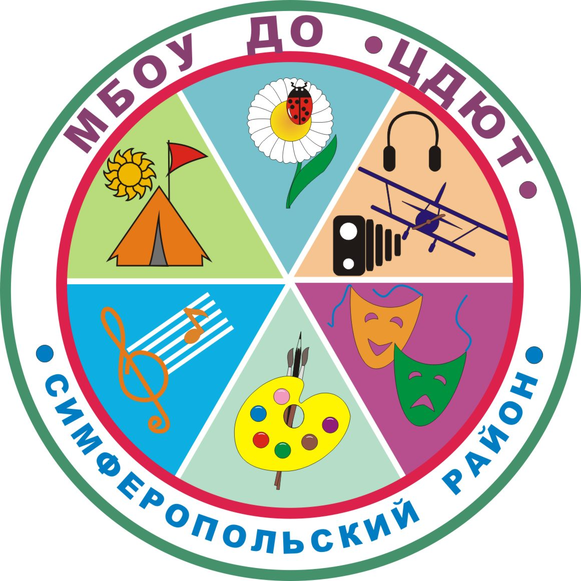 МУНИЦИПАЛЬНОЕ БЮДЖЕТНОЕ ОБРАЗОВАТЕЛЬНОЕ УЧРЕЖДЕНИЕДОПОЛНИТЕЛЬНОГО ОБРАЗОВАНИЯ«ЦЕНТР ДЕТСКОГО И ЮНОШЕСКОГО ТВОРЧЕСТВА»№ п/пДатаМероприятияМесто проведения01.02.2018Заседание членов экспертной группы по аттестации (география)МБОУ ДО «ЦДЮТ»01.02.2018Заседание экспертной группы по аттестации (педагоги-психологи)МБОУ ДО «ЦДЮТ» в 10.0002.02.2018Заседание ТПМПКМБОУ ДО «ЦДЮТ»02.02.2018Заседание членов экспертной группы учителей истории МБОУ ДО «ЦДЮТ» в 10.0002.02.2018Муниципальный этан конкурса знатоков православной культуры «Зерно истины» (игра «Что? Где? Когда?»)МБОУ «Мирновская школа №2» в 13.0003.02.2018Зимний фестиваль ГТО для обучающихся 9-х классовМБОУ «Гвардейская школа-гимназия №2»До  05.02.2018Принимаются заявки на муниципальный этап конкурса «Мирный космос»МБОУ ДО «ЦДЮТ» (методисту Козьяковой И.В.)05.02.2018.Консультации для учителей иностранного языкаМБОУ ДО «ЦДЮТ»06.02.2018Заседание  экспертной группы по аттестации предметов ХЭЦМБОУ ДО «ЦДЮТ» 06.02.2018Заседание ТГ учителей крымскотатарского языка и литературыМБОУ ДО «ЦДЮТ»07.02.2018ЭГ учителей-логопедов, учителей-дефектологовМБОУ ДО «ЦДЮТ»07.02.2018Заседание членов экспертной группы по аттестации (биология)МБОУ ДО «ЦДЮТ»07.02.2018.Заседание членов экспертной группы по аттестации (иностранный язык)МБОУ ДО «ЦДЮТ» в.14.0007.02.2018Заседание аттестационной  комиссии учителей русского языкаМБОУ ДО «ЦДЮТ»08.02.2018ШМУ по географииМБОУ «Чайкинская школа»08.02.2018Заседание членов экспертной группы по аттестации (химия)08.02.2018Заседание членов экспертной группы по аттестации (крымскотатарский язык и литература)МБОУ ДО «ЦДЮТ»05.02.-08.02.2018Мониторинг по предмету «Технология» (начальная школа)ОУ09.02.2018Выезд по аккредитации (технология, ХЭЦ)МБОУ «Первомайская школа»09.02.2018Заседание ТПМПКМБОУ ДО «ЦДЮТ»09.02.2018Заседание членов экспертной группы по аттестации (математика)МБОУ ДО «ЦДЮТ»09.02.2018ТВ по технологии (начальная школа)МБОУ «Первомайская школа»09.02.2018Заседание экспертной группы учителей физикиМБОУ ДО «ЦДЮТ»  13.0010.02.2018Муниципальный этап соревнований по НТММБОУ «Мирновская школа №2»09-10.02.2018Районный конкурс «Шаг в науку»МБОУ «Мирновская школа № 2»До13.02.2018Сдать работы на муниципальный этап республиканской экологической акции «Первоцвет»МБОУ ДО «ЦДЮТ»13.02.2018ТВ (крымскотатарский язык и литература)МБОУ «Краснозорькинская школа»14.02.2018Адресная методическая помощь (инклюзивное обучение)МБОУ «Мирновская школа №2»14.02.2018.Заседание членов экспертной группы по аттестации (иностранный язык)МБОУ ДО «ЦДЮТ» в.14.0014.02.2018ШМУ русского языкаМБОУ «Мирновская школа №1»15.02.2018Семинар-практикум по географииМБОУ «Тепловская школа»15.02.2018Семинар-практикум учителей химииМБОУ «Укромновская школа»15.02.2018Групповая консультация для молодых педагогов-психологовМБОУ ДО «ЦДЮТ» (каб. №6)16.02.2018Заседание ТПМПКМБОУ «Гвардейская школа-гимназия №2»16.02.2018РМО учителей истории и обществознания МБОУ «Журавлевская школа»До 19.02.2018Сдать работы на конкурсы «Крым-ХXI век», «Крым наш общий дом»МБОУ ДО «ЦДЮТ»19.02.2018РМО учителей математикиМБОУ «Партизанская школа»19.02.2018Заседание членов экспертной группы по аттестации (начальная школа)МБОУ ДО «ЦДЮТ»20.02.2018ТВ по крымоведениюМБОУ «Константиновская школа»20.02.2018Совещание педагогов-организаторовМБОУ «Перовская школа-гимназия», 10.0021.02.2018 ТВ (обучение детей с ОВЗ на дому)МБОУ «Укромновская школа»21.02.2018Заседание творческой группы по подготовке  к турниру «ЭКОС»МБОУ «Гвардейская школа № 1»21.02.2018Муниципальный этан республиканской конференции «Православие в Крыму:история, традиции, современность»МБОУ «Мирновская школа №2»в 13.0021.02.2018РМО учителей русского языкаМБОУ «Гвардейская школа-гимназия №2»21.02.2018 Семинар классных руководителейМБОУ «Перовская школа-гимназия», 10.0022.02.2018Заседание творческой группы по проверке работ «Крым-ХXI век», «Крым наш общий дом»МБОУ ДО «ЦДЮТ»22.02.2018Совещание ЗДВРПавленко, 122.02.2018Семинар-практикум для педагогов-психологовМБОУ «Константиновская школа»26.02.2018ШМУ учителей математикиМБОУ «Родниковская школа-гимназия»26.02.2018.ШМУ учителей иностранного языкаМБОУ «Денисовская школа»  в 10.0026.02.2018Муниципальный этап республиканского конкурса музеев (сдать заявку и конкурсные материалы до 22.02.2018)МБОУ ДО «ЦДЮТ»27.02.2018СП по музыке и ИЗОМБОУ «Кольчугинская школа №1»27.02.2018Конкурс «Крым-ХXI век»,МБОУ ДО «ЦДЮТ»До 28.02.2018г. Сдать рисунки на конкурс «Ради жизни на Земле!..МБОУ ДО «ЦДЮТ» РоссийцевойН.М.28.02.2018СП для учителей-логопедовМБДОУ «Детский сад «Яблонька» с. Маленькое»28.02.2018РМО учителей биологииМБОУ «Гвардейская школа-гимназия № 3»28.02.2018СП учителей русского языкаМБОУ «Молодежненская школа № 2»26.02.2018Семинар-практикум учителей информатикиМБОУ «Чайкинская школа»28.02.2018Совещание ЗДУВР МБОУ «Мирновская школа №2»